Publicado en Sigüenza-Guadalajara el 06/04/2021 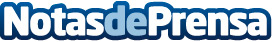 Curso de Monitor Astronómico Starlight con ADEL Sierra NorteEl grupo de acción local ADEL Sierra Norte, en colaboración con la JCCM y la Universidad de Alcalá, convoca un curso de verano cuyos alumnos podrán conseguir el título de Monitor Astronómico StarlightDatos de contacto:Javier Bravo606411053Nota de prensa publicada en: https://www.notasdeprensa.es/curso-de-monitor-astronomico-starlight-con-adel-sierra-norte Categorias: Imágen y sonido Viaje Sociedad Castilla La Mancha Turismo Emprendedores Cursos Universidades Astronomía http://www.notasdeprensa.es